
Véhicule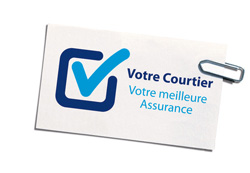 Véhicule à assurer :Marque ...................................... - Modèle .................................... - Carburant ...............................Date de 1ere mise en circulation .... /.... /........		   	 Puissance ........ KWPrix du véhicule (HTVA) ................... €		/      Prix d’achat (occasion) ................... €Antécédents :Nombre d’année sans sinistre ........... ans    -    Nombre de sinistre ces 5 dernières année ...........Compagnie précédente ................................................ - N° police ...............................................Date de fin .... /.... /........ - Prime actuelle ........... €/AnAutres informations :Avez-vous d’autres véhicules ?	 OUI		 NON 	(Si oui, remplir une autre fiche)
Avez-vous des enfants susceptibles de conduire le véhicule ?
Nom, Prénom ................................................ Né(e) le .... /.... /........ Date Permis .... /.... /........Nom, Prénom ................................................ Né(e) le .... /.... /........ Date Permis .... /.... /........Nom, Prénom ................................................ Né(e) le .... /.... /........ Date Permis .... /.... /........Garanties :
Date : .... /.... /........							SignatureEn signant ce document, vous confirmez avoir reçu les informations demandées et les explications des différentes garanties proposées.Informations personnelles (Conducteur principal) 
 Nom .................................................. , Prénom ............................................ Né(e) le .... /.... /........Profession ........................................................................................              H             FRue .......................................................................................................... N° ............. Boîte ...........Code postal ................... Commune .................................................................................................Date d’obtention du permis de conduire .... /.... /........
e-Mail ......................................................... Tel ......................................................... Responsabilité civile - Couvre les dégâts causés par l’assuré. Protection Juridique - Défense de l’assuré, frais de procédures, contre-expertise, conseils, ... Assurance conducteur - Frais médicaux en cas d’accident en tort ou sans tiers Assistance - En cas de panne, problèmes médical, blessure, etc. Pour toute la famille et le véhicule Mini Omnium - Vol, incendie, bris de vitre, heurts d’animaux, forces de la nature Omnium complète - Dégâts matériel, délit de fuite, vandalisme, accident sans tiers, ...